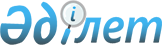 О признании утратившими силу некоторых приказовПриказ и.о. Министра юстиции Республики Казахстан от 2 февраля 2022 года № 79. Зарегистрирован в Министерстве юстиции Республики Казахстан 10 февраля 2022 года № 26770
      В соответствии с пунктом 2 статьи 27 Закона Республики Казахстан "О правовых актах" ПРИКАЗЫВАЮ: 
      1. Признать утратившими силу некоторые приказы Министра юстиции Республики Казахстан согласно приложению к настоящему приказу.
      2. Департаменту цифровизации и автоматизации государственных услуг в установленном законодательством порядке обеспечить:
      1) в недельный срок со дня его подписания направление копии настоящего приказа в РГП "Институт законодательства и правовой информации";
      2) размещение настоящего приказа на интернет-ресурсе Министерства юстиции Республики Казахстан.
      3. Настоящий приказ вводится в действие по истечении десяти календарных дней после дня его первого официального опубликования.
      "СОГЛАСОВАН"Министерство цифрового развития,инноваций и аэрокосмической промышленностиРеспублики Казахстан"______" _______ 20__ год
      "СОГЛАСОВАН"Министерство информации и общественного развитияРеспублики Казахстан"______" _______ 20__ год Перечень утративших силу некоторых приказов
      1. Признать утратившим силу приказ Министра юстиции Республики Казахстан № 38 от 26 января 2016 года "Об утверждении перечня открытых данных, размещаемых на Интернет-портале открытых данных" (зарегистрирован в Реестре государственной регистрации нормативных правовых актов под № 12952);
      2. Признать утратившим силу приказ № 1108 от 2 декабря 2016 года "О внесении изменения в приказ Министра юстиции Республики Казахстан от 26 января 2016 года № 38 "Об утверждении перечня открытых данных, размещаемых на Интернет-портале открытых данных" (зарегистрирован в Реестре государственной регистрации нормативных правовых актов под № 14651 от 5 января 2017 года);
      3. Признать утратившим силу приказ № 774 от 22 мая 2018 года "О внесении изменения в приказ Министра юстиции Республики Казахстан от 26 января 2016 года № 38 "Об утверждении перечня открытых данных, размещаемых на Интернет-портале открытых данных" (зарегистрирован в Реестре государственной регистрации нормативных правовых актов под № 16941 от 28 мая 2018 года);
      4. Признать утратившим силу приказ № 24 от 16 января 2019 года "О внесении изменения в приказ Министра юстиции Республики Казахстан от 26 января 2016 года № 38 "Об утверждении перечня открытых данных, размещаемых на Интернет-портале открытых данных" (зарегистрирован в Реестре государственной регистрации нормативных правовых актов под № 18206 от 18 января 2019 года);
      5. Признать утратившим силу приказ № 272 от 18 августа 2020 года "О внесении изменения в приказ Министра юстиции Республики Казахстан от 26 января 2016 года № 38 "Об утверждении перечня открытых данных, размещаемых на Интернет-портале открытых данных" (зарегистрирован в Реестре государственной регистрации нормативных правовых актов под № 21120).
					© 2012. РГП на ПХВ «Институт законодательства и правовой информации Республики Казахстан» Министерства юстиции Республики Казахстан
				
      И.о. Министра юстицииРеспублики Казахстан 

А. Әмірғалиев
Приложение к приказу
И.о. Министра юстиции
Республики Казахстан
от 2 февраля 2022 года № 79